Název příspěvkuPrvní Autor1, Druhý Autor21Katedra inženýrství pevných látek, Fakulta jaderná a fyzikálně inženýrská, České vysoké učení technické v Praze2Oddělení fyziky polovodičů, Fyzikální ústav, Akademie věd České republiky adresa.autora@fjfi.cvut.cz  (v adrese nepoužívejte hypertextový odkaz)AbstraktZde uveďte krátké shrnutí příspěvku (max. 10 řádek, velikost písma 10, zarovnání do bloku, odsazení 1,25 cm). Text abstraktu text abstraktu. Text abstraktu text abstraktu. Text abstraktu text abstraktu. Text abstraktu text abstraktu. Text abstraktu text abstraktu. Text abstraktu text abstraktu. Text abstraktu text abstraktu. Text abstraktu text abstraktu.Klíčová slova: První klíčové slovo; Druhé klíčové slovo; Maximálně 5 klíčových slov oddělených středníkem a zakončených tečkou (velikost písma 11).Úvod / IntroductionŠablona pro článek ve sborníku SSCSSP-6 (2016) je vytvořen pro textové editory LaTeX a Microsoft Word. Články vytvořené v jiných editorech nebudou přijaty. Všichni studenti a zaměstnanci ČVUT mají možnost zdarma využívat kancelářský balíček Microsoft Office ProPlus. (http://office.cvut.cz/Stranky/office-licence.aspx) Pro sekce “Úvod, Výpočetní nastavení, Výsledky, Závěr” vyberte vhodný nadpis. Pro formátování textu použijte předdefinované styly (označením textu a kliknutím na příslušný styl v nabídce „Domů“/„Styly“). Dodržujte písmo a formátování jednotlivých stylů (nepřidávejte tučné písmo, podtržení), pro zvýraznění uvnitř textu použijte pouze kurzívu, nikoli tučné písmo. Pro psaní zdrojových kódů a internetových adres použijte písmo Courier New. Písmo pro celý článek je Times New Roman a zarovnání do bloku, jednotlivé styly a velikosti písma jsou tyto:Název článku: styl „Title“, velikost 14Autoři: styl „Autoři“, velikost 12Instituce autorů: styl „Instituce“, velikost 11Abstrakt: styl „Abstrakt – nadpis“ pro nadpis, styl „Abstrakt – tělo“ pro samotný abstrakt, velikost 10Klíčová slova: styl „Klíčová slova“, velikost 11Nadpisy sekcí a případných podsekcí: styl „Title2“, velikost 14; styl „Title3“, velikost 11; členění do nižších úrovní nepoužívejteSamotný text článku: První odstavec sekce není odsazený, každý následující odstavec má odsazený první řádek, proto pro první odstavec sekce použijte styl „Text-1.odstavec“, pro zbytek textu styl „Text“.Pro odrážky použijte styl „Odrážky“.Pro číslované odrážky použijte styl „Číslování“.Pro poděkování použijte styl „Poděkování“.Pro seznam literatury použijte styl „Literatura“. Pro správné formátování použijte uvedené příklady nebo následujte instrukce časopisu Acta Polytechnica (https://ojs.cvut.cz/ojs/index.php/ap/about/submissions#authorGuidelines). Pro odkaz na literaturu v textu použijte číslo pramenu v hranatých závorkách, např. takto [1]. V seznamu literatury použijte jen ty prameny, na které odkazujete v textu článku. V případě velkého počtu autorů je možné zkrátit referenci uvedením prvního autora a „et al.“, jako u pramenu [2]. Reference na knihu [3], reference na kapitolu v knize [4]. Odkaz na webovou stránku [5] - odstraňte automatický hypertextový odkaz a vyhněte se tak podtržení a změně barvy písma (kliknutí pravým tlačítkem / „odebrat hypertextový odkaz“), pro adresu použijte písmo Courier New. Ani v textu nepoužívejte hypertextový odkaz.Poděkování: styl „Poděkování“. Pokud jste členem nějakého projektu SGS, nezapomeňte ho citovat.Dále je doporučeno, aby konec řádku neodděloval číslovku od své fyzikální jednotky nebo od svého uvození. Stejně tak by neměla jednopísmenná předložka zůstat na konci řádku. V takových případech použijte tzv. nedělitelnou mezeru (ctr+shift+mezera).Teorie / Experiment / Výpočetní nastaveníFormátování tabulek (název podsekce)Tabulky formátujte podle příkladu (Tabulka 1). Hodnoty v tabulkách by měly být zarovnané ve sloupcích podle desetinné čárky, vždy by měly být uvedeny fyzikální jednotky (v tabulce nebo v popisku), preferovány jsou jednotky SI. Tabulka je umístěna ve středu stránky. Preferovaný styl pro ohraničení je uveden v příkladu: Viditelné jsou pouze vodorovné čáry ohraničující dolní a horní okraj tabulky (tloušťka 1.5 bodů), a čáry ohraničující nadpisy sloupců (tloušťka 0.5 bodů). V tabulkách, obrázcích ani popiskách nepoužívejte zvýrazňování písma (tučné, kurzívu, podtržené).Tabulka 1: Popisek tabulky je nad tabulkou, zarovnaný na střed, styl „Popisek“.Formátování obrázkůObrázky jsou umístěny na střed stránky, je možno umístit víc obrázků na jeden řádek (Obrázek 1) popsaných jedním popiskem. Pokud jde o grafy, ujistěte se, že všechny důležité prvky a veličiny jsou čitelné a popsané.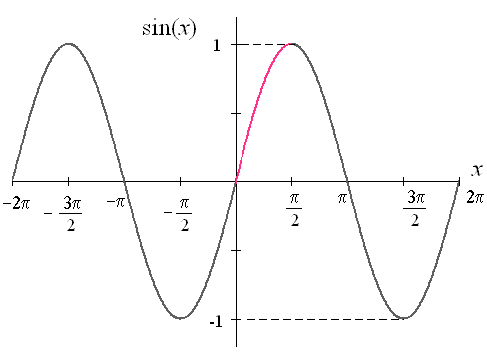 Obrázek 1: Popisek obrázku je pod obrázkem, zarovnaný na střed, styl „Obrázek“. Pro sázení matematických výrazů použijte editor rovnic. Rovnice ponechte zarovnané na střed a nechte očíslované, jako rovnice (1). Rovnice jsou sázené do tabulky – použijte stejnou metodu (resp. řádek s rovnicí (1) jako předlohu). Pro správné přečíslování všech křížových odkazů může být užitečný povel F9 („aktualizovat pole“) při označení celého textu. Výsledky / Diskuze / Výsledky a diskuze Sekce „Výsledky a diskuze“ může být sloučená nebo rozdělená na dvě sekce „Výsledky“ a „Diskuze“.Závěr Zde uveďte přehled závěrů, ke kterým jste dospěli. Zde uveďte přehled závěrů, ke kterým jste dospěli. Zde uveďte přehled závěrů, ke kterým jste dospěli. Zde uveďte přehled závěrů, ke kterým jste dospěli.Reference  R. G. Parr, W. Yang. Density functional approach to the frontier-electron theory of chemical reactivity. J Am Chem Soc 106(14): 4049–4050, 1984.R. G. Parr, et al. Density functional approach to the frontier-electron theory of chemical reactivity. J Am Chem Soc 106(14): 4049–4050, 1984.D. E. Knuth. The art of computer programming. Vol. 1: Fundamental algorithms. druhé vydání. Addison-Wesley Publishing Co., Reading, Mass.-London-Don Mills, Ont, 1969.D. E. Knuth. Running TEX. In The TEXbook, kap. 23. Addison-Wesley Publishing Co., Reading, 1986.S. Fear, D. Els. CTAN web interface: Package booktabs. [2012-06-24], http://www.ctan.org/pkg/booktabs.Poděkování Tato práce byla podpořena grantem Studentské grantové soutěže ČVUT č. SGS13/219/OHK4/3T/14 a Grantové agentury České republiky (č. 14-36566G).vzorek 1vzorek 2a [nm]8.154(3)8.154(3)b [nm]12.820(5)12.82(5)c [nm]7.104(2)7.104(2)α [°]116.180(6)116.18(6)β [°]89.770(5)89.77(5)(1)